Poniższe zadania możecie wykonać do 11 kwietnia. Jeśli będzie przedłużone zdalne nauczanie, zdjęcia wykonanych prac prześlijcie na e-maila sobczaka00@gmail.com, jeśli zakończy się 11.04 zadania sprawdzę w zeszytachKlasa 6 Gady – kręgowce, które opanowały ląd. Przerysuj schemat do zeszytu . Przepisz tylko po jednym przykładzie zwierzęcia należącego do danego gatunku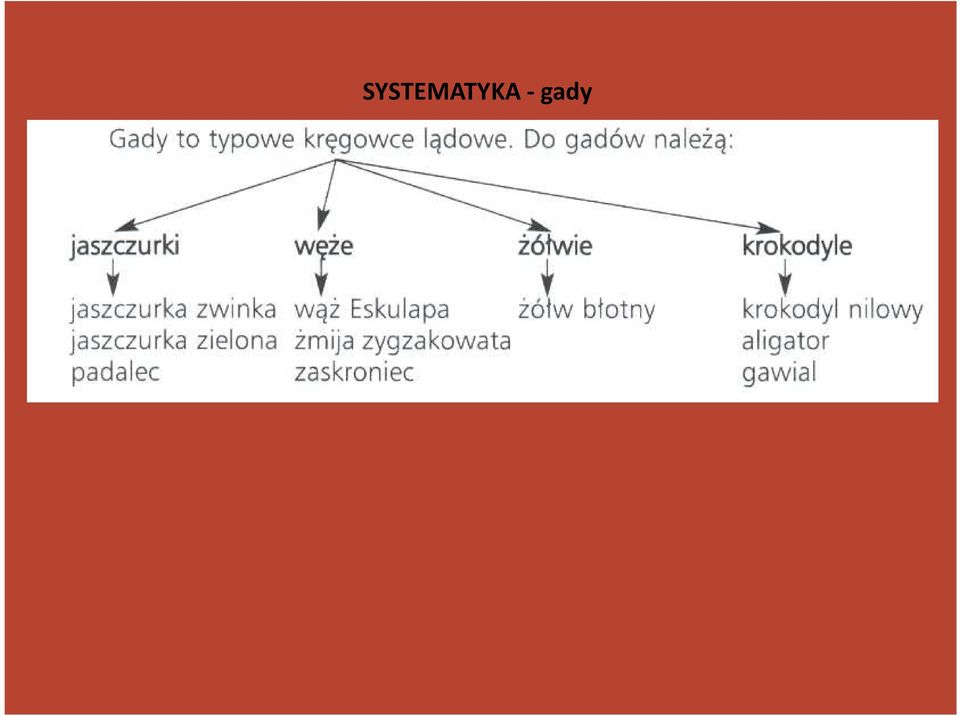 Zapisz w zeszycie. Gady to zmiennocieplne kręgowce, jajorodne ( zapłodnione wewnętrznie jaja,  samica składa na lądzie)Cechy gadów: Gruba i sucha skóra pokryta łuskami - …………………………………………..  Dobrze umięśnione kończyny zakończone pazurami - ………………………………. Gąbczaste płuca -  ……………………………………  Do podanych cech dopisz funkcję – możesz wpisać tylko cyfrę Pozwala na szybkie i zwinne poruszanie się, Zapewnia sprawne oddychanie i zwiększa powierzchnię oddechową Chroni ciało przed uszkodzeniami oraz utratą wody Znaczenie gadów: Chronią rośliny uprawne – zjadają ślimaki Z jadu węży produkuje się kosmetyki i leki Mięso i jaja  służą za pożywienie. 